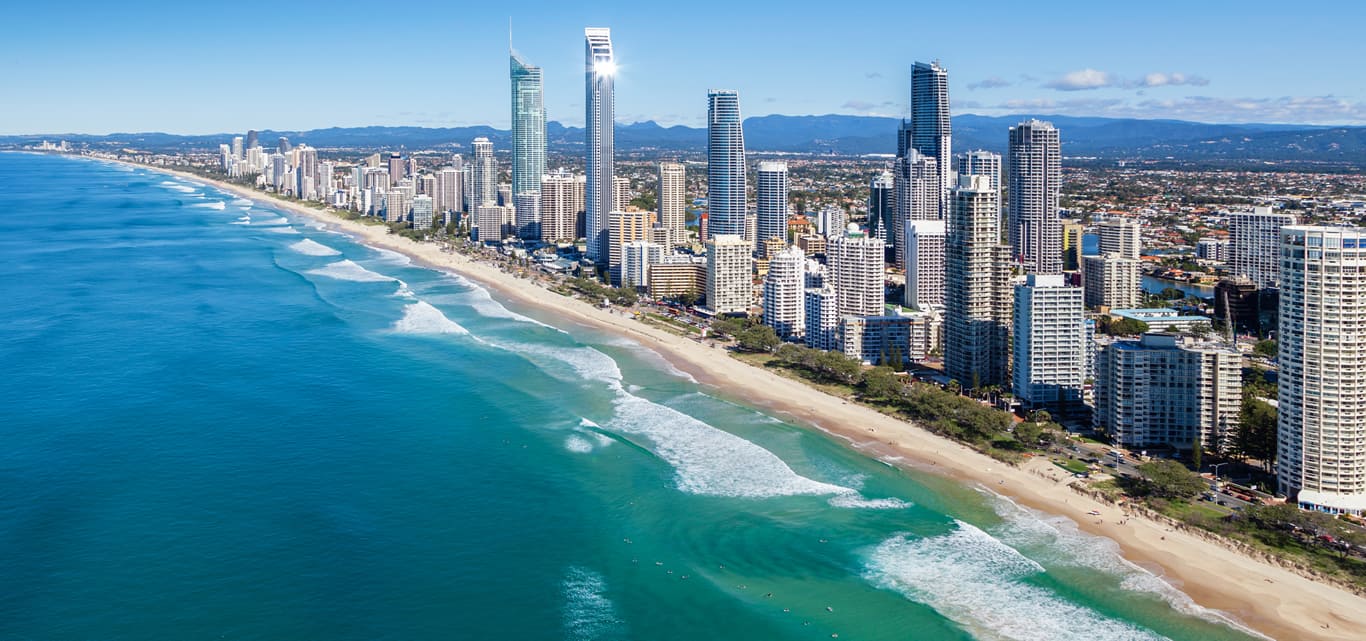 CONSENT TO ADMINISTER AND SUPPORT WITH MEDICATIONI ______________________________                               GUEST NAMEOR:I__________________________________                       GAURDIAN / PRIMARY CARERAgree to give full consent to all STAY AWAYS staff to administer and support with all Medication as described on the medication Summary attached.Signed: ______________________________                   GUEST NAMEDate:I___________________________________                      GAURDIAN / PRIMARY CARERDate: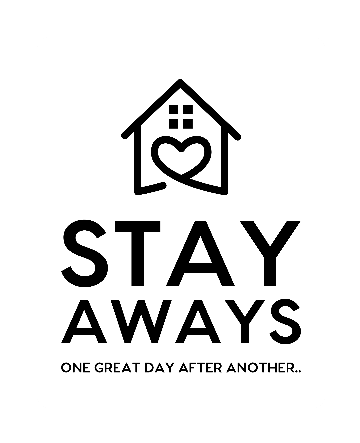 All STAY AWAYS Staff have been trained and deemed competent to provide and administer medication administration assistance and support.